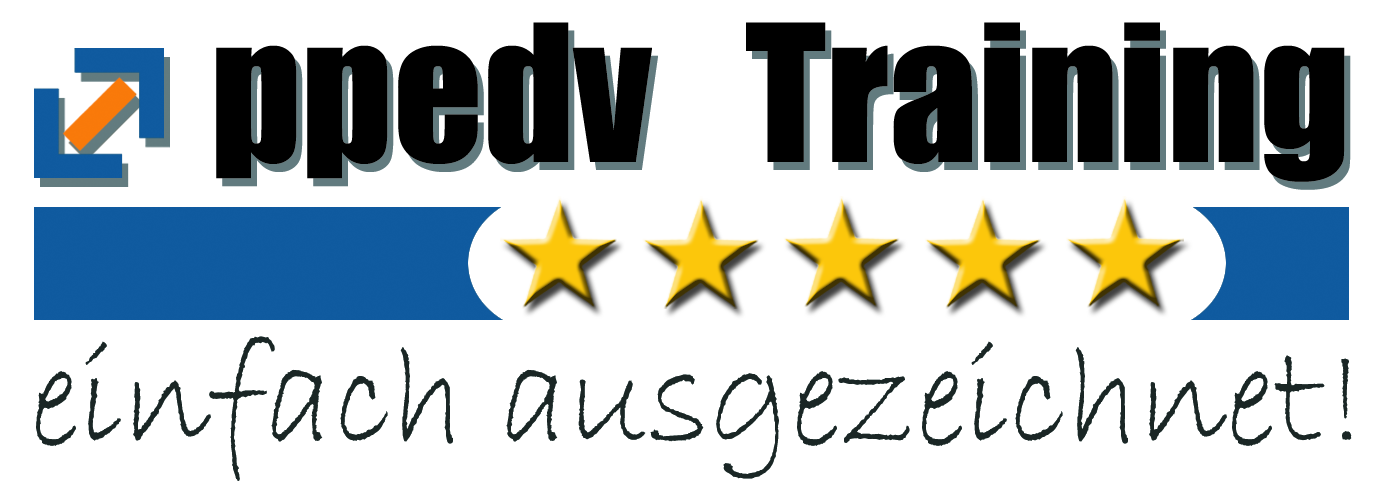 Pressemeldung 					München, den 11.03.2009

Aus alt mach Neu - Up2date mit ppedv in München!Die ppedv AG, Schulungsanbieter von High-End Technologien und Microsoft „Gold Certified Partner for Learning Solutions“, feiert in dieser Woche die Neueröffnung des Schulungsstandortes München in der Chiemgaustraße 114.München ist neben dem Hauptsitz in Burghausen einer von sechs Standorten der ppedv AG in Deutschland und Österreich.Aufgrund des großen Erfolges im Münchener Raum hat die ppedv AG die Schulungsräume nun vergrößert. Die Teilnehmer der Schulungen in München können sich nicht nur über größere, sondern auch über technisch top ausgestattete Schulungsräume in frischem, jungem Design freuen. Sanfte Farben und eine gemütliche Kaffee Lounge im Empfangsbereich sorgen bei den Teilnehmern für eine angenehme Lernatmosphäre. Aktuell hat die ppedv AG sogar noch einen weiteren Grund zum Feiern, die Leserwahl des Magazins dotnetpro hat auch in diesem Jahr wieder die Qualität der Schulungen der ppedv bestätigt. Zum zweiten Mal in Folge ist die ppedv AG, nach 2007 jetzt auch wieder 2008, die Nr. 1 der deutschsprachigen Seminaranbieter! 
Den neuen Schulungsstandort der ppedv AG in der Chiemgaustraße 114 in München erreichen Sie unter der Rufnummer: 089-38169573. Mehr Infos zum Unternehmen und unseren Schulungsangeboten finden Sie unter: www.ppedv.de. Informationen über die ppedv:Allgemeine Informationen zum Veranstalter ppedv AGppedv AG wurde 1997 als Internet-Systemhaus mit Spezialisierung auf Internet-Anwendungen auf Basis von Microsoft Technologien gegründet. Die ppedv gliedert sich in die fünf Unternehmensbereiche: Consulting, Software, Schulung, Events und Verlag. Das Unternehmen beschäftigt derzeit rund 35 Mitarbeiter und erzielt einen Umsatz in Höhe von 2,1 Mio. Euro jährlich. Hauptsitz in Burghausen mit Niederlassungen in München, Karlsruhe, Köln , Frankfurt, Stuttgart, Siegen und Wien.Kontakt für Presse:ppedv AG, Marktlerstr. 15b, 84489 Burghausen
Fon: +49-8677-988-90 Fax: -44, http://www.ppedv.de
HRB:12703, Traunstein, Vorstand: Hannes PreishuberGerne können Sie weiteres Material erhalten, kontaktieren Sie mich einfach persönlich unter: ClaudiaW@ppedv.deDownload des Logos bitte unter: http://ppedv.de/presse/logos.aspxNützliche Links:www.ppedv.dehttp://ppedv.de/schulung/besttraining.aspx